                                                                       เมษายน 2567เรื่อง	ขอความอนุเคราะห์สำรวจฐานข้อมูลบุคลากรที่รับผิดชอบงานด้านสาธารณสุขและอาสาสมัครบริบาล	ท้องถิ่นขององค์กรปกครองส่วนท้องถิ่นเรียน  ผู้ว่าราชการจังหวัดทุกจังหวัดสิ่งที่ส่งมาด้วย	1. แบบรายงานฐานข้อมูลบุคลากรด้านสุขภาพขององค์กรปกครองส่วนท้องถิ่น          จำนวน 1 ชุด				2. 	แบบรายงานฐานข้อมูลอาสาสมัครบริบาลท้องถิ่นของ					องค์กรปกครองส่วนท้องถิ่น                                                           จำนวน 1 ชุด					ด้วยกรมส่งเสริมการปกครองท้องถิ่นได้เสนอขอรับงบประมาณโครงการพัฒนาศักยภาพผู้จัดการการดูแลผู้สูงอายุที่มีภาวะพึ่งพิงขององค์กรปกครองส่วนท้องถิ่น ประจำปีงบประมาณ พ.ศ. 2567 แผนงานบูรณาการเตรียมความพร้อมเพื่อรองรับสังคมสูงวัย เพื่อฝึกอบรมให้ความรู้แก่บุคลากรด้านสุขภาพ
และอาสาสมัครบริบาลท้องถิ่นขององค์กรปกครองส่วนท้องถิ่น โดยประกอบด้วย 2 กิจกรรม ดังนี้ 1) อบรม
เชิงปฏิบัติการหลักสูตรผู้จัดการการดูแลผู้สูงอายุที่มีภาวะพึ่งพิงให้แก่บุคลากรด้านสุขภาพขององค์กรปกครองส่วนท้องถิ่น และ 2) อบรมเชิงปฏิบัติการหลักสูตรเพิ่มเติมอาสาสมัครบริบาล จำนวน 50 ชั่วโมง			กรมส่งเสริมการปกครองท้องถิ่นขอเรียนว่า เพื่อเตรียมความพร้อมในการจัดโครงการพัฒนาศักยภาพผู้จัดการการดูแลผู้สูงอายุที่มีภาวะพึ่งพิงขององค์กรปกครองส่วนท้องถิ่น ประจำปีงบประมาณ พ.ศ. 2567 ในการนี้ จึงขอความความร่วมมือจังหวัดแจ้งองค์กรปกครองส่วนท้องถิ่นรายงานฐานข้อมูลจำนวนบุคลากร
ที่รับผิดชอบงานด้านสาธารณสุขและอาสาสมัครบริบาลท้องถิ่นขององค์กรปกครองส่วนท้องถิ่นในพื้นที่ 
ตามแบบฟอร์มที่กำหนด ส่งให้สำนักงานส่งเสริมการปกครองท้องถิ่นจังหวัด เพื่อจัดทำสรุปข้อมูลดังกล่าว
ให้กรมส่งเสริมการปกครองท้องถิ่นทราบ ภายในวันที่ 15 พฤษภาคม 2567 ทางไปรษณีย์อิเล็กทรอนิกส์ goodhealthdla2021@gmail.com ทั้งนี้ สามารถดาวน์โหลดสิ่งที่ส่งมาด้วยได้ที่เว็บไซต์ https://rb.gy/um73h3 
หรือ QR Code ท้ายหนังสือฉบับนี้ 
 			จึงเรียนมาเพื่อโปรดพิจารณา หนังสือกรมส่งเสริมการปกครองท้องถิ่น ด่วนที่สุด ที่ มท 0819.2/     ลงวันที่     เมษายน 2567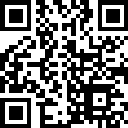 https://rb.gy/um73h3ที่ มท ๐๘๑9.2/				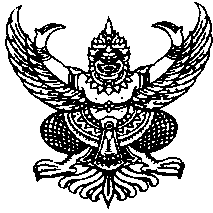 กรมส่งเสริมการปกครองท้องถิ่นถนนนครราชสีมา เขตดุสิต กทม. ๑๐๓๐๐